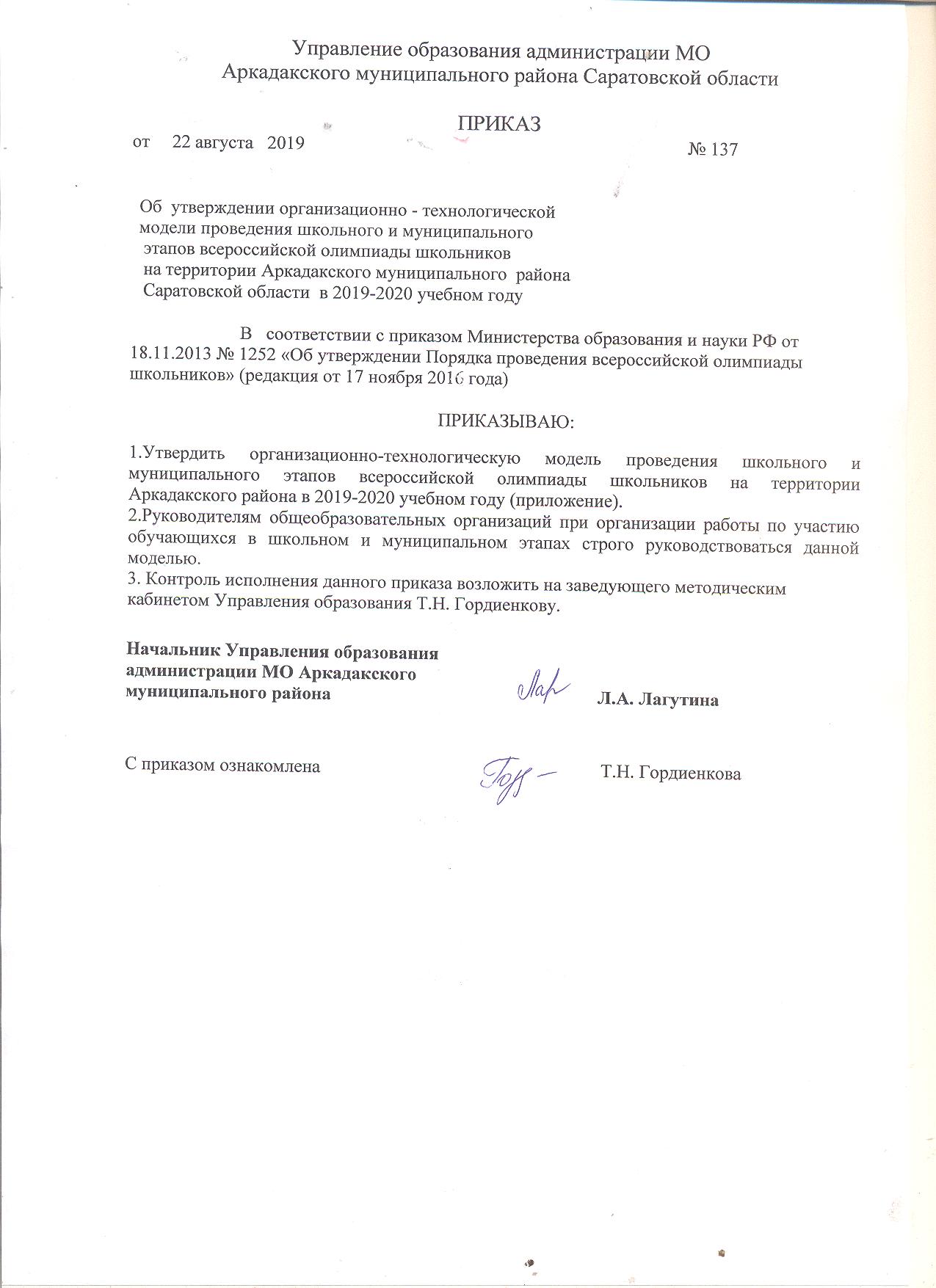 Приложение № 1 к приказу Управления образования администрации МО Аркадакского муниципального района Саратовской областиот     22.08.2019 г.                N 137Организационно – технологическая  модель проведения  школьного и муниципального этапов всероссийской олимпиады школьников на территории Аркадакского муниципального района в 2019/2020 учебном годуОбщие положенияНастоящая модель проведения школьного и муниципального  этапов проведения  всероссийской олимпиады школьников на территории Аркадакского муниципального    района    в    2019/2020    учебном    году    (далее    -   «Модель» ,«Олимпиада») разработана на основании Порядка проведения всероссийской олимпиады школьников, утвержденного приказом Министерства образования и науки Российской Федерации от 18 ноября 2013 года № 1252 ( с изменениями на 17 ноября 2016 года).Модель    устанавливает    сроки    проведения    Олимпиады,     правилаутверждения результатов определяет организационно-технологическую модель проведения Олимпиады, права и обязанности участников Олимпиады.Организатором  Олимпиады  является  управление   образованияАдминистрации МО  Аркадакского муниципального района (далее - «Управление  образования»).Олимпиада	проводится	по	следующим	общеобразовательнымпредметам :математика, русский язык, английский язык, немецкий язык, информатика и ИКТ, физика, химия, биология, экология, география, литература, история, обществознание, экономика, право, астрономия, технология, ОБЖ, физическая культура для обучающихся по образовательным  программам основного общего и среднего общего образования;математика, русский язык для обучающихся по образовательным программам начального общего образования.В Олимпиаде принимают участие учащиеся муниципальных  общеобразовательных организаций, находящихся на территории Аркадакского муниципального района и осуществляющих образовательную деятельность по имеющим государственную аккредитацию основным общеобразовательным программам (далее - «Общеобразовательные организации»).Индивидуальные	результаты	участников	Олимпиады	(далее	-«Участник») с указанием сведений об Участниках заносятся в рейтинговую таблицу результатов Участников по общеобразовательному предмету, представляющую собой ранжированный список Участников, расположенных по мере убывания набранных ими баллов (далее - «Рейтинг»). Участники с равным количеством баллов, располагаются в алфавитном порядке.В месте проведения  Олимпиады вправе присутствовать  представительуправления      образования,   оргкомитета   и   жюри   Олимпиады   (далее«Оргкомитет», «Жюри»), а также граждане, аккредитованные в качестве общественных наблюдателей в соответствии с приказом министерства образования Саратовской области от 9 декабря 2015 года № 3671 «О внесении изменений в приказ министерства образования Саратовской области от 10 марта 2015 года № 618».До  начала  Олимпиады  по  каждому  общеобразовательному  предметупредставители Оргкомитета проводят инструктаж Участников: информируют о продолжительности Олимпиады, порядке подачи апелляций о несогласии с выставленными баллами, о случаях удаления с Олимпиады, а также о времени и месте ознакомления с результатами Олимпиады.Родитель (законный представитель) обучающегося, заявившего о своемучастии в Олимпиаде, в срок не менее чем за 10 рабочих дней до начала Олимпиады в письменной форме подтверждает ознакомление с Порядком проведения всероссийской олимпиады школьников, утвержденного приказом Министерства образования и науки Российской Федерации от 18 ноября 2013  года № 1252 ( с изменениями на 17 ноября 2016 года)   и настоящей Модели, и предоставляет Управлению  образования согласие на публикацию олимпиадной работы своего несовершеннолетнего ребёнка, в том числе в информационно - телекоммуникационной сети Интернет (далее - «Интернет»).Рабочим языком проведения олимпиады является русский язык.Проведение школьного этапа олимпиадыОлимпиада проводится с 23 сентября  по 25 октября 2019 года.Время начала  Олимпиады - 12.00 часов.В школьном этапе Олимпиады на добровольной основе принимают индивидуальное участие обучающиеся 4-11 классов  организаций, осуществляющих образовательную деятельность по образовательным программам начального общего, основного общего и среднего общего образования.Олимпиада проводится по заданиям, разработанным   муниципальнымипредметно-методическими комиссиями (далее - «Комиссии олимпиады»), основанными на содержании образовательных программ начального общего, основного общего и среднего общего образования,    для    4-11    классов    (далее    - «Олимпиадные задания»).Участники вправе выполнять Олимпиадные задания, разработанные  для более старших классов по отношению к тем, в которых они проходят обучение. В случае их прохождения на последующие этапы Олимпиады данные Участники выполняют Олимпиадные задания, разработанные для класса, который они выбрали на школьном этапе Олимпиады.Управление образования :формирует Оргкомитет и утверждает его состав;формирует и утверждает состав Жюри по каждому общеобразовательному предмету;формирует и утверждает Комиссии олимпиады;обеспечивает хранение олимпиадных заданий по каждому общеобразовательному предмету,  несет ответственность за  их конфиденциальность;- обеспечивает сбор и хранение заявлений родителей (законных представителей) на участие обучающегося в олимпиаде;- определяет квоты победителей и призёров Олимпиады по каждому общеобразовательному предмету;утверждает результаты Олимпиады по каждому общеобразовательному предмету (Рейтинг победителей и Рейтинг призёров Олимпиады) и публикует их на своём официальном сайте в сети Интернет, в том числе протоколы Жюри по каждому общеобразовательному предмету.Оргкомитет:определяет организационно-технологическую модель проведения Олимпиады;обеспечивает организацию и проведение Олимпиады в соответствии с утверждёнными управлением  образования требованиями к проведению Олимпиады по каждому общеобразовательному предмету, настоящей Моделью и действующими на момент проведения Олимпиады санитарно - эпидемиологическими требованиями к условиям и организации обучения в Общеобразовательных организациях;осуществляет	кодирование	(обезличивание)	олимпиадных	работУчастников; несет ответственность за жизнь и здоровье участников олимпиады во время проведения школьного этапа; несет ответственность за своевременность и правильность данных о результатах Олимпиады, публикуемых на сайте Управления  образования.Состав Оргкомитета формируется из представителей управления  образования,  директоров, заместителей директоров общеобразовательных организаций, муниципальных предметно-методических комиссий олимпиады по всем общеобразовательным предметам, педагогических работников.Комиссии олимпиады разрабатывают:требования к организации и проведению Олимпиады по каждому общеобразовательному предмету с учётом методических рекомендаций, сформированных центральными предметно-методическими комиссиями Олимпиады;составляют   Олимпиадные   задания   и   формируют   их   комплекты  дляОлимпиады с учётом методических рекомендаций, разработанных центральными предметно-методическими комиссиями олимпиады;обеспечивают      конфиденциальность      Олимпиадных      заданий      дляОлимпиады на всех этапах их разработки, а также передачи управлению  образования.Составы Муниципальных предметно-методических комиссий олимпиады по каждому общеобразовательному предмету формируются из числа педагогических работников.Пунктами  проведения  Олимпиады  являются   Общеобразовательныеорганизации, на базе которых обучаются Участники.Организаторами в аудиториях и вне аудитории пункта проведения Олимпиады могут быть работники Общеобразовательных организаций, не являющиеся специалистами по предмету Олимпиады. Олимпиадные задания по каждому из предметов Управление образования отправляет в день проведения Олимпиады по этому предмету  в 08.00 часов на электронный адрес  школы. Члены Оргкомитета от муниципальных общеобразовательных организаций получают Олимпиадные задания у директора школы;Директор школы, член Оргкомитета от Общеобразовательной организации должны обеспечить режим информационной безопасности Олимпиадных заданий во время  тиражирования во избежание утечки информации, приводящей к искажению объективности результатов Олимпиады. Процедура передачи олимпиадных работ на проверку:все работы Участников упаковываются организаторами в аудитории в соответствии со списками Участников и передаются представителю Оргкомитета от общеобразовательной  организации; представитель Оргкомитета от Общеобразовательной организации осуществляет доставку упакованных работ и электронной базы Участников Общеобразовательной организации по соответствующему общеобразовательному предмету в пункт проверки олимпиадных работ в течение 3-х часов после окончания Олимпиады согласно временному регламенту по каждому предмету и классу, отдаленные сельские общеобразовательные организации передают по электронной почте сканированные работы участников олимпиады в день проведения олимпиады с последующим предоставлением оригиналов работ участников олимпиады;работы Участников, поступившие после указанного выше времени, напроверку не принимаются;работы шифруются и обезличенными передаются на проверку членам Жюри.Пунктом проверки олимпиадных работ (далее - «Пункт») Олимпиады является общеобразовательная организация, определенная приказом управления  образования.В Пункте должны быть предусмотрены:- аудитория для проверки олимпиадных работ с компьютером (ноутбуком) на следующий день после проведения олимпиады с 13.00 часов;аудитории для проведения апелляций участников олимпиады;помещение (места) для хранения олимпиадных работ до проведения апелляций по каждому общеобразовательному предмету;техническое сопровождение компьютеров в аудиториях для приема и проверки олимпиадных работ, а также проведение видеосъёмки.  Пункт является местом проведения апелляций и должен быть оборудован видеокамерами, так как рассмотрение апелляции Участников членами Жюри проходит с использованием средств видеофиксации. Во время проведения Олимпиады Участники:- должны соблюдать требования, утвержденные управлением  образования к проведению Олимпиады по каждому общеобразовательному предмету;-должны следовать указаниям представителей управления образования; -не вправе общаться друг с другом, свободно перемещаться по  аудитории;-вправе иметь справочные материалы, электронно-вычислительную технику, разрешенные к использованию во время проведения Олимпиады, перечень которых определяется в требованиях к организации и проведению Олимпиады по каждому общеобразовательному предмету  (разрешено  пользоваться непрограммируемым калькулятором по физике, химии, географии, экономике, карандашом для выполнения чертежа по физике, математике);должны   взять   с   собой   в   аудиторию   письменные  принадлежности, для  выполнения Олимпиадных заданий;не могут использовать для записи решений ручки с красными, зеленымичернилами или карандаши;не могут использовать корректоры (штрих, корректирующие ленты и др.), ластики;не могут приносить с собой и использовать любые электронные приборы (средства сотовой связи, плееры, электронные записные книжки, ноутбуки, планшетные компьютеры), книги;не подписывают выполненную  олимпиадную работу, не ставят     какие-либо знаки, пометки. Если Участник произвел данные действия, то работа считается дешифрованной, не оценивается и аннулируется;должны сдать все электронные устройства в выключенном состоянии  доначала Олимпиады на хранение администрации Общеобразовательной организации или оставить в аудитории в специально отведенном для этого месте. В случае нарушения Участником пунктов настоящей Модели и   (или)утвержденных требований к организации и проведению Олимпиады по каждому общеобразовательному предмету  организатор вправе удалить данного Участника из аудитории, составив акт об удалении Участника.Участники,  которые  были  удалены,  лишаются  права    дальнейшегоучастия в Олимпиаде по данному общеобразовательному предмету в 2019/2020 учебном году.Участник,  опоздавший на Олимпиаду, допускается к  участию в   ней.При этом время окончания Олимпиады, зафиксированное на доске, для него не продлевается,  уже озвученные или выполненные задания не повторяются.Во    время    выполнения    заданий    Участник    может    выходить изаудитории только в сопровождении организатора вне аудитории. При этом работа  в обязательном порядке остается в аудитории у организатора. Запрещается в моменты выхода из аудитории до сдачи работы или до окончания Олимпиады иметь при себе любые средства электронной связи, предметы, которые не могут быть использованы на Олимпиаде.Тексты  Олимпиадных  заданий  сдаются  организаторам  в аудитории,если   на   этих   же   бланках   выполнялась   олимпиадная   работа.   Если     работавыполняется на других листах, то Участник может забрать тексты Олимпиадных заданий. Участник может закончить выполнение заданий раньше    отведенноговремени, сдать лист (тетрадь) с ответами и решениями и покинуть аудиторию. В этом случае он не имеет права вернуться и продолжить выполнение заданий. Участник  не  имеет  права  продолжать  выполнение  заданий  дольшеотведенного времени.2.26. Находясь в аудитории, Участник должен выполнять все требования организаторов, относящиеся к процедуре проведения Олимпиады. При возникновении вопросов Участник должен поднять руку и ждать, когда подойдет организатор в аудитории. 2.27. Работа   каждого   Участника   оценивается   двумя   членами   Жюри всоответствии с критериями, разработанными Центральной предметно - методической комиссией. Жюри заносит в именной предварительный протокол количество баллов по каждому заданию. В сложных случаях (при сильном расхождении оценок членов Жюри) олимпиадная работа перепроверяется третьим членом Жюри. Все спорные работы, а также работы, набравшие наибольшее количество баллов, просматриваются тремя членами Жюри.2.28. Результаты	проверки	всех	работ	Участников	Жюри	заносят	витоговую таблицу технической ведомости оценивания работ Участников.2.29. После окончания проверки Олимпиадных заданий и расшифровки работ предварительные протоколы по каждой параллели классов, где значится общая сумма баллов, размещают на сайте управления  образования.2.30. Объективность   оценивания   обеспечивается    соответствием критериев оценивания с параметрами заданий.2.31. Итоговые протоколы Олимпиады утверждаются Жюри с учетом результатов работы апелляционной комиссии и размещаются на сайте управления  образования.2.32. Разбор  Олимпиадных  заданий  проводится  сразу после завершения Олимпиады по каждому предмету или  на следующий день после Олимпиады с целью объяснения Участникам основных идей решения каждого из предложенных заданий, возможных способов их выполнения.2.33.В   целях   обеспечения   права   на   объективное   оценивание   работыУчастники вправе подать в письменной форме в Жюри апелляцию о несогласии с выставленными баллами. Апелляция  Участника  рассматривается  строго  в  назначенный   деньпосле объявления  предварительных результатов.Участник перед подачей апелляции вправе убедиться в том, что его работа проверена и оценена в соответствии с установленными критериями и методикой оценивания выполненных Олимпиадных заданий, и задать вопросы членам Жюри, проводящим показ работ..Показ работ проводится в день проведения апелляции и за один час доначала апелляции.2.37.Перед показом работы Участник должен предъявить паспорт или другое удостоверение личности (справку) с фотографией.2.38. В аудитории, где осуществляется процедура показа, могут присутствовать не более трех Участников. Родители, учителя и представители Общеобразовательных организаций на показ работ не допускаются.2.39. Работы  запрещено  выносить  из  аудитории,  где  производится  показработ, при просмотре запрещено иметь пишущие принадлежности, выполнять фото- и видеосъёмку олимпиадных работ.2.40. Если Участник после показа не удовлетворен проверкой работы, он имеет право подать апелляцию (письменное заявление в Жюри соответствующего предмета) по определенной Организаторами форме. 2.41. Рассмотрение апелляции проводится с участием самого Участника  в спокойной и доброжелательной обстановке.2.42. Для проведения апелляции Оргкомитет в каждом Пункте создает апелляционную комиссию по каждому предмету из членов Жюри (не менее трех человек), один из которых избирается Председателем апелляционной комиссии, а другой – ее секретарем. 2.43. При   рассмотрении   апелляции   обязательно   должен присутствоватьУчастник. В качестве наблюдателя за соблюдением прав ребенка (без права подавать апелляцию) могут присутствовать его родители (законные  представители). Указанные лица должны иметь при себе документы, удостоверяющие их личность.2.44. На апелляции перепроверяется только текст решения задачи,  которыйписьменно был изложен в работе Участника. Устные пояснения Участника не оцениваются.2.45.По     результатам     рассмотрения     апелляции     о     несогласии      свыставленными баллами Жюри принимает решение об отклонении апелляции и сохранении выставленных баллов или об удовлетворении апелляции и корректировке баллов.2.46. Решения	апелляционной   комиссии	являются	окончательными и пересмотру не подлежат.2.47. В аудиториях, в которых проводятся апелляции, производится видеосъемка. Работа апелляционной комиссии оформляется протоколами, которые подписываются всеми членами комиссии. Решения комиссии принимаются простым большинством голосов от списочного состава комиссии. Протоколы проведения апелляции передаются Жюри для внесения соответствующих изменений в отчетную документацию.2.49.Список     победителей     и     призеров     Олимпиады      утверждаетсяуправлением  образования с учетом результатов работы апелляционной комиссии, протоколов жюри по каждому предмету.2.50.Призерами Олимпиады признаются Участники, набравшие не   менее45% от максимально возможного количества баллов по итогам оценивания выполненных Олимпиадных заданий. Участники с равным количеством баллов располагаются в алфавитном порядке.2.51.Победителями  считаются  Участники,  набравшие  не  менее  80% отмаксимально возможного количества баллов по итогам оценивания выполненных Олимпиадных заданий. В случае равенства набранных баллов у нескольких Участников все они признаются победителями и располагаются в алфавитном порядке.  2.52. Список победителей, призеров, Участников с указанием набранных баллов размещается на сайте управления  образования до 1 ноября 2019 года.В таблице указываются:фамилия, имя и отчество учащегося;класс;наименование Общеобразовательной организации;баллы, набранные учащимся на Олимпиаде;статус;рейтинговое место, занятое учащимся на Олимпиадефамилия, имя, отчество педагога, подготовившего учащегося к Олимпиаде.Управление  образования размещает на своем сайте приказ о составе Участников муниципального этапа всероссийской олимпиады школьников не позднее 10 ноября 2019 года.Награждение	победителей	и	призеров	Олимпиады	проводитсяОбщеобразовательными  организациями.В целях обеспечения информационной безопасности проведения Олимпиады по истечении двух месяцев с момента окончания олимпиадных состязаний работы Участников, материалы апелляций  подлежат уничтожению.Работы Участников должны быть уничтожены путем механического измельчения и приведения в состояние, исключающее возможность прочтения содержания и повторного использования.В случаях, не урегулированных настоящей Моделью, проведение Олимпиады на территории Аркадакского муниципального района осуществляется в соответствии с Порядком проведения всероссийской олимпиады школьников, утвержденного приказом Министерства образования и науки Российской Федерации от 18 ноября 2013 года № 1252 ( с изменениями на 17 ноября 2016 года).III. Проведение муниципального этапа Олимпиады3.1.Олимпиада проводится в соответствии с графиком, утвержденным министерством образования Саратовской области, в ноябре-декабре 2019 года. 3.2.Время начала Олимпиады – 10.00 часов. 3.3.В муниципальном этапе Олимпиады принимают участие обучающиеся 4-11 классов организаций, осуществляющих образовательную деятельность по образовательным программам начального общего, основного общего и среднего общего образования, набравшие по каждому общеобразовательному предмету и классу следующее баллы, установленные управлением образования. 3.4.Олимпиада проводится по заданиям, разработанным региональными предметно-методическими комиссиями, основанным на содержании образовательных программ начального общего, основного общего и среднего общего образования углубленного уровня и соответствующей направленности (профиля), для 4-11 классов (далее – «Олимпиадные задания»). 3.5. Управление образования: - формирует Оргкомитет и утверждает его состав; - формирует и утверждает состав Жюри по каждому общеобразовательному предмету; - устанавливает количество баллов по каждому общеобразовательному предмету и классу, необходимое для участия на муниципальном этапе олимпиады; - обеспечивает хранение олимпиадных заданий по каждому общеобразовательному предмету для муниципального этапа олимпиады, несет установленную законодательством Российской Федерации ответственность за их конфиденциальность; - определяет квоты победителей и призеров Олимпиады по каждому общеобразовательному предмету; - утверждает результаты Олимпиады по каждому общеобразовательному предмету (Рейтинг победителей и Рейтинг призеров Олимпиады) и публикует их на своем официальном сайте в сети Интернет, в том числе протоколы Жюри по каждому общеобразовательному предмету; - награждает победителей и призеров Олимпиады грамотами.3.6. Оргкомитет: - определяет организационно-технологическую модель проведения Олимпиады; - обеспечивает организацию и проведение Олимпиады в соответствии с утвержденными министерством образования Саратовской области требованиями к проведению Олимпиады по каждому общеобразовательному предмету, настоящим Порядком и действующими на момент проведения Олимпиады санитарно-эпидемиологическими требованиями к условиям и организации обучения в общеобразовательных организациях; - осуществляет кодирование (обезличивание) олимпиадных работ Участников; - несет ответственность за своевременность и правильность данных о результатах Олимпиады, публикуемых на сайте управления образования. 3.7. Состав Оргкомитета формируется из представителей управления образования, директоров, заместителей директоров Общеобразовательных организаций, на базе которых проходит Олимпиада, муниципальных предметно-методических комиссий олимпиады по всем общеобразовательным предметам, педагогических работников. 3.8.Пунктами проведения Олимпиады являются  общеобразовательные организации, определенные  приказом управления образования. 3.9.Организаторами в аудиториях и вне аудитории пункта проведения Олимпиады могут быть работники общеобразовательных организаций, не являющиеся специалистами по предмету Олимпиады. 3.10.Олимпиадные задания по каждому из предметов управление образования выдает в день проведения Олимпиады по этому предмету с 08.00 до 09.00 часов членам Оргкомитета общеобразовательных организаций. 3.11. Процедура передачи олимпиадных работ на проверку: - все работы Участников упаковываются организаторами в аудитории в соответствии со списками Участников и передаются представителю Оргкомитета от управления образования. - представитель Оргкомитета осуществляет доставку упакованных работ по соответствующему общеобразовательному предмету в пункт проверки олимпиадных работ в течении 3-х часов после окончания Олимпиады согласно временному регламенту по каждому предмету и классу; - работы Участников, поступившие после указанного выше времени, на проверку не принимаются; - работы шифруются и обезличенными передаются на проверку членам Жюри. 3.12. Пунктом проверки олимпиадных работ (далее – «Пункт») Олимпиады является Общеобразовательная организация, на базе которой проводилась Олимпиада. 3.11. В Пункте должны быть предусмотрены: - аудитория для приема олимпиадных работ с компьютером (ноутбуком) в день проведения олимпиады; - аудитории для проверки работ участников олимпиад с компьютером (ноутбуком) на следующий день после проведения олимпиады с 13.00 часов; - аудитории для проведения апелляций участников олимпиады; - помещение (места) для хранения олимпиадных работ до проведения апелляций по каждому общеобразовательному предмету. - техническое сопровождение компьютеров в аудиториях для приема и проверки олимпиадных работ, а также проведение видеосъемки. 3.12. Пункт является местом проведения апелляций и должен быть оборудован видеокамерами, так как рассмотрение апелляции Участников членами Жюри проходит с использованием средств видеофиксации. 3.13.Во время проведения Олимпиады Участники: - должны соблюдать требования, утвержденные управлением образования, к проведению Олимпиады по каждому общеобразовательному предмету; - должны следовать указаниям представителей управления образования; - не вправе общаться друг с другом, свободно перемещаться по аудитории; - вправе иметь справочные материалы, электронно-вычислительную технику, разрешенные к использованию во время проведения Олимпиады, перечень которых определяется в требованиях к организации и проведению Олимпиады по каждому общеобразовательному предмету (разрешено пользоваться непрограммируемым калькулятором по физике, химии, географии, экономике, карандашом для выполнения чертежа по физике, математике); - должны взять с собой в аудиторию письменные принадлежности  для  выполнения Олимпиадных заданий; - не могут использовать для записи решений ручки с красными, зелеными чернилами или карандаши; - не могут использовать корректоры (штрих, корректирующие ленты и др.), ластики; - не могут приносить с собой и использовать любые электронные приборы  (средства сотовой связи, плееры, электронные записные книжки,  ноутбуки, планшетные компьютеры), книги; - не подписывают выполненную олимпиадную работу, не ставят какие-либо знаки, пометки. Если Участник произвел данные действия, то работа считается дешифрованной, не оценивается и аннулируется; - должны сдать все электронные устройства в выключенном состоянии до начала Олимпиады на хранение администрации Общеобразовательной организации или оставить в аудитории в специально отведенном для этого месте. 3.14. В случае нарушения Участником пунктов настоящего Порядка и (или) утвержденных требований к организации и проведению Олимпиады по каждому общеобразовательному предмету представитель управления образования вправе удалить данного Участника из аудитории, составив акт об удалении Участника. 3.15. Участники, которые были удалены, лишаются права дальнейшего участия в Олимпиаде по данному общеобразовательному предмету в 2019-2020 учебном году. 3.16.Участник, опоздавший на Олимпиаду, допускается к участию в ней. При этом время окончания Олимпиады, зафиксированное на доске, для него не продляется, уже озвученные или выполненные задания не повторяются. 3.17.Во время выполнения заданий Участник может выходить из аудитории только в сопровождении организатора вне аудитории. При этом работа в обязательном порядке остается в аудитории у организатора. Запрещается в моменты выхода из аудитории до сдачи работы или до окончания Олимпиады иметь при себе любые средства электронной связи, предметы, которые не могут быть использованы на Олимпиаде. 3.18. Тексты Олимпиадных заданий сдаются организаторам в аудитории, если на этих же бланках выполнялась олимпиадная работа. Если работа выполняется на других листах, то Участник может забрать тексты Олимпиадных заданий. 3.19.Участник может закончить выполнение заданий раньше отведенного времени, сдать лист (тетрадь) с ответами и решениями и покинуть аудиторию. В этом случае он не имеет права вернуться и продолжить выполнение заданий. 3.20.Участник не имеет права продолжать выполнение заданий дольше отведенного времени. 3.21.Находясь в аудитории, Участник должен выполнять все требования организаторов, относящиеся к процедуре проведения Олимпиады. При возникновении вопросов Участник должен поднять руку и ждать, когда подойдет организатор в аудитории. 3.22.Работа каждого Участника оценивается двумя членами Жюри в соответствии с критериями, разработанными Центральной предметно-методической комиссией. Жюри заносит в именной предварительный протокол количество баллов по каждому заданию. В сложных случаях (при сильном расхождении оценок членов Жюри) олимпиадная работа перепроверяется третьим членом Жюри. Все спорные работы, а также работы, набравшие наибольшее количество баллов, просматриваются всеми членами Жюри. 3.23.Результаты проверки всех работ Участников Жюри заносят в итоговую таблицу технической ведомости оценивания работ Участников. 3.24.После окончания проверки Олимпиадных заданий и расшифровки работ предварительные протоколы по каждой параллели классов, где значатся шифр работы, балл за каждое задание и общая сумма баллов, размещают на сайте Управления образования. 3.25.Объективность оценивания обеспечивается полным соответствием критериев оценивания с параметрами заданий. 3.26.Итоговые протоколы Олимпиады утверждаются Жюри с учетом результатов работы апелляционной комиссии и размещаются на сайте управления образования. 3.27.Разбор Олимпиадных заданий проводится сразу после завершения Олимпиады по каждому предмету или на следующий день после Олимпиады с целью объяснения Участникам основных идей решения каждого из предложенных заданий, возможных способов их выполнения. 3.28.В целях обеспечения права на объективное оценивание работы Участники вправе подать в письменной форме в Жюри апелляцию о несогласии с выставленными баллами. 3.29.Апелляция Участника рассматривается строго в назначенный день после объявления предварительных результатов. 3.30.Участник перед подачей апелляции вправе убедиться в том, что его работа проверена и оценена в соответствии с установленными критериями и методикой оценивания выполненных Олимпиадных заданий, и задать вопросы членам Жюри, проводящим показ работ. 3.31.Показ работ проводится в день проведения апелляции и за один час до начала апелляции. 3.32.Перед показом работы Участник должен предъявить паспорт или другое удостоверение личности (справку) с фотографией. 3.33.В аудитории, где осуществляется процедура показа, могут присутствовать не более трех Участников. Родители, учителя и представители Общеобразовательных организаций на показ работ не допускаются. 3.34.Работы запрещено выносить из аудитории, где производится показ работ, при просмотре запрещено иметь пишущие принадлежности, выполнять фото- и видеосъёмку олимпиадных работ. 3.35.Если Участник после показа не удовлетворен проверкой работы, он имеет право подать апелляцию (письменное заявление в Жюри соответствующего предмета) по определенной Организаторами форме. 3.36.Рассмотрение апелляции проводится с участием самого Участника в спокойной и доброжелательной обстановке. 3.37.Для проведения апелляции Оргкомитет в каждом создает апелляционную комиссию по каждому предмету из членов Жюри (не менее трех человек), один из которых избирается Председателем апелляционной комиссии, а другой – ее секретарем. 3.38.При рассмотрении апелляции обязательно должен присутствовать Участник. В качестве наблюдателя за соблюдением прав ребенка (без права подавать апелляцию) могут присутствовать его родители (законные представители). Указанные лица должны иметь при себе документы, удостоверяющие их личность. 3.39.На апелляции перепроверяется только текст решения задачи, который письменно был изложен в работе Участника. Устные пояснения Участника не оцениваются. 3.40.По результатам рассмотрения апелляции о несогласии с выставленными баллами Жюри принимает решение об отклонении апелляции и сохранении выставленных баллов или об удовлетворении апелляции и корректировке баллов. 3.41.Решения апелляционной комиссии являются окончательными и пересмотру не подлежат. 3.42.В аудиториях, в которых проводятся апелляции, производится видеосъемка. 3.43.Работа апелляционной комиссии оформляется протоколами, которые подписываются всеми членами комиссии. Решения комиссии принимаются простым большинством голосов от списочного состава комиссии. Протоколы проведения апелляции передаются Жюри для внесения соответствующих изменений в отчетную документацию. 3.44.Список победителей и призеров Олимпиады утверждается управлением образования с учетом результатов работы апелляционной комиссии, протоколов жюри по каждому предмету. 3.45.Призерами Олимпиады признаются Участники, набравшие не менее 50% от максимально возможного количества баллов по итогам оценивания выполненных Олимпиадных заданий. Участники с равным количеством баллов располагаются в алфавитном порядке. 3.46.Победителями считаются Участники, набравшие не менее 80% от максимально возможного количества баллов по итогам оценивания выполненных Олимпиадных заданий. В случае равенства набранных баллов у нескольких Участников все они признаются победителями и располагаются в алфавитном порядке. 3.47.Список победителей, призеров, Участников с указанием набранных баллов размещается на сайте управления образования до 25 декабря 2019 года. В таблице указываются: фамилия, имя и отчество учащегося; класс; наименование Общеобразовательной организации; баллы, набранные учащимся на Олимпиаде; статус; рейтинговое место, занятое учащимся на Олимпиаде фамилия, имя, отчество педагога, подготовившего учащегося к Олимпиаде. 3.48. Управление образования размещает на своем сайте приказ о составе Участников муниципального этапа всероссийской олимпиады школьников не позднее 10 ноября 2019 года. 3.49. Награждение победителей и призеров Олимпиады проводится управлением образования. 3.50. В целях обеспечения информационной безопасности проведения Олимпиады по истечении двух месяцев с момента окончания олимпиадных  состязаний работы Участников, материалы апелляций и видиофиксации подлежат уничтожению. 3.51.Работы Участников должны быть уничтожены путем механического измельчения и приведения в состояние, исключающее возможность прочтения содержания и повторного использования.  3.52. В случаях, не урегулированных настоящим Порядком, проведение Олимпиады на территории Вольского муниципального района осуществляется в соответствии с Порядком проведения всероссийской олимпиады школьников, утвержденного приказом Министерства образования и науки Российской Федерации от 18 ноября 2013 года № 1252 (с изменениями на 17 ноября 2016 года).